                                                                                                                                                                                   Anexo VI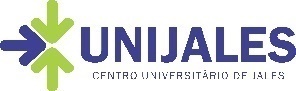 ESTÁGIO CURRICULAR SUPERVISIONADO DE OBSERVAÇÃOESTAGIÁRIO(A) ___________________________________________________ ANO/SEMESTRE ______CURSO __________________________________ESCOLA ESTAGIADA ____________________________________________________________________________________________________________DISCIPLINA ____________________________________ PROFESSOR(A) __________________________________________________________________	__________/__________/__________           ____________________________________                  _________________________________________                                                                                                 ESTAGIÁRIO(A)                                             PROF(A). SUPERVISOR(A)DATANÍVEL DE ENSINODENOMINAÇÃONº. DE HORASDESCRIÇÃO SUMÁRIA DAS ATIVIDADESVISTO DO EDUCADORTOTALTOTALTOTAL